 Nedestinat publicității/Confidențial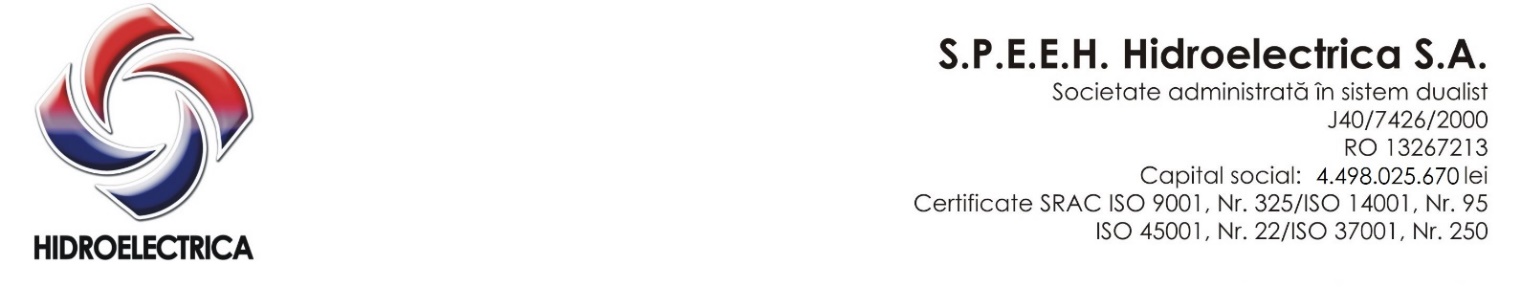 Către: SPEEH HIDROELECTRICAAdresa: B-dul Ion Mihalache, nr.15-17, sector 1, BucurestiCERERE EȘALONARE PLĂȚI FACTURI FURNIZARE ENERGIE ELECTRICĂ..........................................................,	avand	cod	client.........................., CNP .................................., cu domiciliul in localitatea.........................................., str.............................................. nr. ............., bl. ................, sc. ..........., et. ........., ap. ..........., judetul..........................., tel. ....................................................., e-mail ............................................Vă rugăm să ne aprobați prezenta cerere prin care solicit plata eșalonată a următoarelor facturi menționate în tabelul de mai jos:* Ratele vor fi lunare - o rată pe lună. Suma de eșalonat va fi împărțită la numărul de rate - rate lunare.** Data primei rate va fi stabilită într-o zi lucratoare iar celelalte rate vor avea scadența în aceeași zi din lunile urmatoare.În cazul în care, o rată nu este achitată la termen, prin aceasta înțelegându-se că banii nu au ajuns în conturile Hidroelectrica inclusiv până în data stabilită de plată pentru luna respectivă, Hidroelectrica își rezervă dreptul de a rezilia unilateral convenția de eșalonare, iar sumele restante neachitate vor fi penalizate conform clauzelor contractuale, de la data scadentă a fiecarei facturi.Menționez că ultima factură achitată este : Număr factură 	din data 	Semnătura	Dată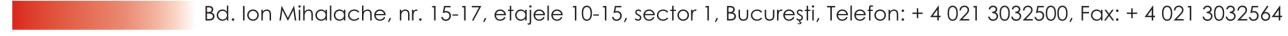 Propunere desfășurător eșalonare facturiPropunere desfășurător eșalonare facturiPropunere desfășurător eșalonare facturiPropunere desfășurător eșalonare facturiNr. Crt.Numărul facturii fiscaleData emiteriiSuma de plata1 234567891011TOTALTOTALTOTALEsalonareEsalonareNr. Rate*Prima rata la data de**